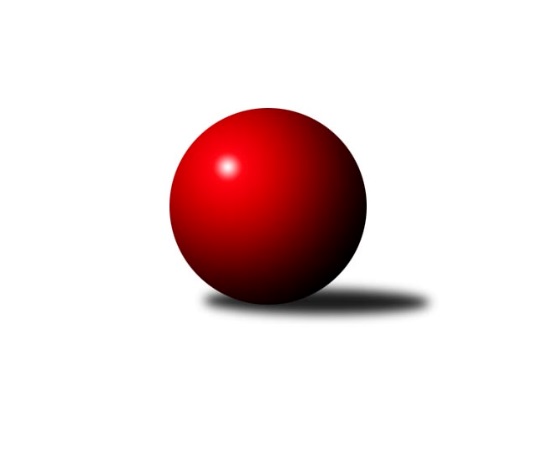 Č.19Ročník 2017/2018	4.6.2024 3. KLM C 2017/2018Statistika 19. kolaTabulka družstev:		družstvo	záp	výh	rem	proh	skore	sety	průměr	body	plné	dorážka	chyby	1.	TJ Zbrojovka Vsetín ˝A˝	19	15	2	2	99.0 : 53.0 	(258.0 : 198.0)	3248	32	2183	1064	27.7	2.	TJ Horní Benešov ˝A˝	19	14	0	5	97.5 : 54.5 	(252.5 : 203.5)	3190	28	2167	1022	30.7	3.	KC Zlín	19	13	1	5	100.5 : 51.5 	(270.0 : 186.0)	3257	27	2183	1075	22.8	4.	TJ Jiskra Rýmařov ˝A˝	19	11	0	8	79.0 : 73.0 	(237.5 : 218.5)	3172	22	2151	1021	30.2	5.	TJ  Odry ˝A˝	19	9	2	8	81.0 : 71.0 	(229.0 : 227.0)	3176	20	2140	1036	35.7	6.	KK Šumperk˝A˝	19	8	2	9	70.5 : 81.5 	(229.0 : 227.0)	3142	18	2134	1008	31.9	7.	KK Zábřeh ˝B˝	19	8	1	10	66.0 : 86.0 	(207.5 : 248.5)	3135	17	2135	1000	36.5	8.	TJ Sokol Bohumín ˝A˝	19	7	2	10	69.0 : 83.0 	(218.5 : 237.5)	3170	16	2162	1007	34.1	9.	TJ Sokol Machová ˝A˝	19	8	0	11	68.0 : 84.0 	(213.5 : 242.5)	3153	16	2149	1005	36.6	10.	TJ Tatran Litovel ˝A˝	19	6	2	11	64.0 : 88.0 	(215.5 : 240.5)	3146	14	2137	1009	30.5	11.	HKK Olomouc ˝B˝	19	4	1	14	60.5 : 91.5 	(208.5 : 247.5)	3151	9	2131	1020	38.5	12.	SKK Ostrava ˝A˝	19	4	1	14	57.0 : 95.0 	(196.5 : 259.5)	3130	9	2142	988	37.3Tabulka doma:		družstvo	záp	výh	rem	proh	skore	sety	průměr	body	maximum	minimum	1.	TJ Zbrojovka Vsetín ˝A˝	9	9	0	0	52.0 : 20.0 	(128.5 : 87.5)	3272	18	3315	3203	2.	KC Zlín	10	8	1	1	60.0 : 20.0 	(156.5 : 83.5)	3279	17	3350	3175	3.	TJ Horní Benešov ˝A˝	10	8	0	2	52.5 : 27.5 	(135.5 : 104.5)	3382	16	3454	3292	4.	TJ Jiskra Rýmařov ˝A˝	10	8	0	2	51.0 : 29.0 	(138.0 : 102.0)	3229	16	3336	3012	5.	KK Šumperk˝A˝	10	6	1	3	45.0 : 35.0 	(133.0 : 107.0)	3160	13	3261	3064	6.	TJ  Odry ˝A˝	9	6	0	3	42.0 : 30.0 	(110.5 : 105.5)	3274	12	3395	3101	7.	KK Zábřeh ˝B˝	9	5	1	3	39.0 : 33.0 	(103.5 : 112.5)	3221	11	3317	3119	8.	TJ Sokol Bohumín ˝A˝	10	5	1	4	42.0 : 38.0 	(119.5 : 120.5)	3123	11	3211	3072	9.	TJ Tatran Litovel ˝A˝	9	4	1	4	41.0 : 31.0 	(118.5 : 97.5)	3185	9	3289	3072	10.	SKK Ostrava ˝A˝	9	4	1	4	37.0 : 35.0 	(109.0 : 107.0)	3045	9	3107	2999	11.	TJ Sokol Machová ˝A˝	9	4	0	5	34.0 : 38.0 	(100.0 : 116.0)	3124	8	3219	3009	12.	HKK Olomouc ˝B˝	10	3	1	6	34.0 : 46.0 	(118.0 : 122.0)	3221	7	3303	3131Tabulka venku:		družstvo	záp	výh	rem	proh	skore	sety	průměr	body	maximum	minimum	1.	TJ Zbrojovka Vsetín ˝A˝	10	6	2	2	47.0 : 33.0 	(129.5 : 110.5)	3245	14	3381	3076	2.	TJ Horní Benešov ˝A˝	9	6	0	3	45.0 : 27.0 	(117.0 : 99.0)	3166	12	3281	2991	3.	KC Zlín	9	5	0	4	40.5 : 31.5 	(113.5 : 102.5)	3255	10	3527	3095	4.	TJ  Odry ˝A˝	10	3	2	5	39.0 : 41.0 	(118.5 : 121.5)	3165	8	3266	3030	5.	TJ Sokol Machová ˝A˝	10	4	0	6	34.0 : 46.0 	(113.5 : 126.5)	3157	8	3393	2945	6.	TJ Jiskra Rýmařov ˝A˝	9	3	0	6	28.0 : 44.0 	(99.5 : 116.5)	3166	6	3324	2956	7.	KK Zábřeh ˝B˝	10	3	0	7	27.0 : 53.0 	(104.0 : 136.0)	3125	6	3294	3041	8.	TJ Sokol Bohumín ˝A˝	9	2	1	6	27.0 : 45.0 	(99.0 : 117.0)	3176	5	3284	3114	9.	KK Šumperk˝A˝	9	2	1	6	25.5 : 46.5 	(96.0 : 120.0)	3140	5	3220	3025	10.	TJ Tatran Litovel ˝A˝	10	2	1	7	23.0 : 57.0 	(97.0 : 143.0)	3142	5	3274	2919	11.	HKK Olomouc ˝B˝	9	1	0	8	26.5 : 45.5 	(90.5 : 125.5)	3142	2	3351	2980	12.	SKK Ostrava ˝A˝	10	0	0	10	20.0 : 60.0 	(87.5 : 152.5)	3139	0	3248	3049Tabulka podzimní části:		družstvo	záp	výh	rem	proh	skore	sety	průměr	body	doma	venku	1.	TJ Zbrojovka Vsetín ˝A˝	11	9	2	0	61.0 : 27.0 	(155.0 : 109.0)	3218	20 	5 	0 	0 	4 	2 	0	2.	TJ Horní Benešov ˝A˝	11	8	0	3	57.5 : 30.5 	(145.0 : 119.0)	3205	16 	5 	0 	0 	3 	0 	3	3.	KC Zlín	11	7	1	3	57.0 : 31.0 	(151.5 : 112.5)	3266	15 	4 	1 	1 	3 	0 	2	4.	TJ Jiskra Rýmařov ˝A˝	11	7	0	4	49.0 : 39.0 	(138.5 : 125.5)	3179	14 	6 	0 	0 	1 	0 	4	5.	TJ  Odry ˝A˝	11	6	0	5	49.0 : 39.0 	(139.5 : 124.5)	3193	12 	4 	0 	2 	2 	0 	3	6.	KK Šumperk˝A˝	11	5	1	5	43.5 : 44.5 	(137.0 : 127.0)	3157	11 	3 	1 	1 	2 	0 	4	7.	KK Zábřeh ˝B˝	11	5	1	5	41.0 : 47.0 	(119.0 : 145.0)	3158	11 	3 	1 	2 	2 	0 	3	8.	TJ Sokol Bohumín ˝A˝	11	4	1	6	37.0 : 51.0 	(117.0 : 147.0)	3180	9 	2 	0 	3 	2 	1 	3	9.	TJ Tatran Litovel ˝A˝	11	4	0	7	38.0 : 50.0 	(129.0 : 135.0)	3160	8 	3 	0 	3 	1 	0 	4	10.	SKK Ostrava ˝A˝	11	3	0	8	32.0 : 56.0 	(112.0 : 152.0)	3129	6 	3 	0 	3 	0 	0 	5	11.	TJ Sokol Machová ˝A˝	11	3	0	8	31.0 : 57.0 	(122.0 : 142.0)	3104	6 	1 	0 	4 	2 	0 	4	12.	HKK Olomouc ˝B˝	11	2	0	9	32.0 : 56.0 	(118.5 : 145.5)	3121	4 	1 	0 	4 	1 	0 	5Tabulka jarní části:		družstvo	záp	výh	rem	proh	skore	sety	průměr	body	doma	venku	1.	KC Zlín	8	6	0	2	43.5 : 20.5 	(118.5 : 73.5)	3252	12 	4 	0 	0 	2 	0 	2 	2.	TJ Horní Benešov ˝A˝	8	6	0	2	40.0 : 24.0 	(107.5 : 84.5)	3215	12 	3 	0 	2 	3 	0 	0 	3.	TJ Zbrojovka Vsetín ˝A˝	8	6	0	2	38.0 : 26.0 	(103.0 : 89.0)	3287	12 	4 	0 	0 	2 	0 	2 	4.	TJ Sokol Machová ˝A˝	8	5	0	3	37.0 : 27.0 	(91.5 : 100.5)	3210	10 	3 	0 	1 	2 	0 	2 	5.	TJ  Odry ˝A˝	8	3	2	3	32.0 : 32.0 	(89.5 : 102.5)	3180	8 	2 	0 	1 	1 	2 	2 	6.	TJ Jiskra Rýmařov ˝A˝	8	4	0	4	30.0 : 34.0 	(99.0 : 93.0)	3171	8 	2 	0 	2 	2 	0 	2 	7.	TJ Sokol Bohumín ˝A˝	8	3	1	4	32.0 : 32.0 	(101.5 : 90.5)	3142	7 	3 	1 	1 	0 	0 	3 	8.	KK Šumperk˝A˝	8	3	1	4	27.0 : 37.0 	(92.0 : 100.0)	3125	7 	3 	0 	2 	0 	1 	2 	9.	TJ Tatran Litovel ˝A˝	8	2	2	4	26.0 : 38.0 	(86.5 : 105.5)	3141	6 	1 	1 	1 	1 	1 	3 	10.	KK Zábřeh ˝B˝	8	3	0	5	25.0 : 39.0 	(88.5 : 103.5)	3130	6 	2 	0 	1 	1 	0 	4 	11.	HKK Olomouc ˝B˝	8	2	1	5	28.5 : 35.5 	(90.0 : 102.0)	3204	5 	2 	1 	2 	0 	0 	3 	12.	SKK Ostrava ˝A˝	8	1	1	6	25.0 : 39.0 	(84.5 : 107.5)	3116	3 	1 	1 	1 	0 	0 	5 Zisk bodů pro družstvo:		jméno hráče	družstvo	body	zápasy	v %	dílčí body	sety	v %	1.	Kamil Kubeša 	TJ Horní Benešov ˝A˝ 	16	/	19	(84%)	47.5	/	76	(63%)	2.	Vlastimil Bělíček 	TJ Zbrojovka Vsetín ˝A˝ 	15	/	17	(88%)	58	/	68	(85%)	3.	Miroslav Petřek ml.	TJ Horní Benešov ˝A˝ 	15	/	19	(79%)	51.5	/	76	(68%)	4.	Michal Pavič 	TJ  Odry ˝A˝ 	15	/	19	(79%)	48	/	76	(63%)	5.	Karel Chlevišťan 	TJ  Odry ˝A˝ 	14	/	17	(82%)	45.5	/	68	(67%)	6.	Ladislav Stárek 	TJ Jiskra Rýmařov ˝A˝ 	13	/	14	(93%)	43	/	56	(77%)	7.	Miroslav Dokoupil 	HKK Olomouc ˝B˝ 	13	/	16	(81%)	37	/	64	(58%)	8.	Karel Ivaniš 	KC Zlín 	13	/	18	(72%)	47.5	/	72	(66%)	9.	Lubomír Matějíček 	KC Zlín 	13	/	18	(72%)	44.5	/	72	(62%)	10.	Bronislav Fojtík 	KC Zlín 	12	/	14	(86%)	36	/	56	(64%)	11.	Roman Hrančík 	TJ Sokol Machová ˝A˝ 	12	/	18	(67%)	43.5	/	72	(60%)	12.	Miroslav Málek 	KC Zlín 	11.5	/	16	(72%)	39	/	64	(61%)	13.	Jiří Hendrych 	TJ Horní Benešov ˝A˝ 	11	/	17	(65%)	39	/	68	(57%)	14.	Adam Běláška 	KK Šumperk˝A˝ 	11	/	19	(58%)	39	/	76	(51%)	15.	Zoltán Bagári 	TJ Zbrojovka Vsetín ˝A˝ 	10.5	/	17	(62%)	40	/	68	(59%)	16.	Milan Dědáček 	TJ Jiskra Rýmařov ˝A˝ 	10	/	11	(91%)	33	/	44	(75%)	17.	Ladislav Janáč 	TJ Jiskra Rýmařov ˝A˝ 	10	/	13	(77%)	33	/	52	(63%)	18.	Jiří Michálek 	KK Zábřeh ˝B˝ 	10	/	13	(77%)	30.5	/	52	(59%)	19.	Marek Frydrych 	TJ  Odry ˝A˝ 	10	/	16	(63%)	37	/	64	(58%)	20.	Milan Šula 	KK Zábřeh ˝B˝ 	10	/	17	(59%)	33	/	68	(49%)	21.	Michal Laga 	TJ Sokol Machová ˝A˝ 	10	/	18	(56%)	39	/	72	(54%)	22.	Miroslav Smrčka 	KK Šumperk˝A˝ 	10	/	19	(53%)	44	/	76	(58%)	23.	Fridrich Péli 	TJ Sokol Bohumín ˝A˝ 	10	/	19	(53%)	39.5	/	76	(52%)	24.	Karol Nitka 	TJ Sokol Bohumín ˝A˝ 	10	/	19	(53%)	35.5	/	76	(47%)	25.	Tomáš Polášek 	KC Zlín 	9	/	12	(75%)	33.5	/	48	(70%)	26.	Jiří Baslar 	HKK Olomouc ˝B˝ 	9	/	16	(56%)	34	/	64	(53%)	27.	Břetislav Sobota 	HKK Olomouc ˝B˝ 	9	/	17	(53%)	37	/	68	(54%)	28.	Tomáš Hambálek 	TJ Zbrojovka Vsetín ˝A˝ 	9	/	17	(53%)	34.5	/	68	(51%)	29.	Aleš Kohutek 	TJ Sokol Bohumín ˝A˝ 	9	/	18	(50%)	40.5	/	72	(56%)	30.	Jiří Čamek 	TJ Tatran Litovel ˝A˝ 	9	/	18	(50%)	39	/	72	(54%)	31.	Vlastimil Brázdil 	TJ Sokol Machová ˝A˝ 	9	/	18	(50%)	38	/	72	(53%)	32.	Jan Körner 	KK Zábřeh ˝B˝ 	9	/	19	(47%)	37	/	76	(49%)	33.	Stanislav Ovšák 	TJ  Odry ˝A˝ 	9	/	19	(47%)	32.5	/	76	(43%)	34.	Radim Abrahám 	KC Zlín 	8	/	11	(73%)	28	/	44	(64%)	35.	Ivan Říha 	TJ Zbrojovka Vsetín ˝A˝ 	8	/	12	(67%)	28.5	/	48	(59%)	36.	Jan Pavlosek 	SKK Ostrava ˝A˝ 	8	/	15	(53%)	22.5	/	60	(38%)	37.	Jakub Mokoš 	TJ Tatran Litovel ˝A˝ 	8	/	16	(50%)	29.5	/	64	(46%)	38.	René Světlík 	TJ Sokol Bohumín ˝A˝ 	8	/	18	(44%)	35	/	72	(49%)	39.	Gustav Vojtek 	KK Šumperk˝A˝ 	8	/	18	(44%)	34.5	/	72	(48%)	40.	Jaroslav Tezzele 	TJ Jiskra Rýmařov ˝A˝ 	8	/	18	(44%)	34.5	/	72	(48%)	41.	Jiří Trnka 	SKK Ostrava ˝A˝ 	8	/	18	(44%)	32.5	/	72	(45%)	42.	Miroslav Míšek 	TJ Sokol Machová ˝A˝ 	8	/	18	(44%)	30	/	72	(42%)	43.	Jan Zaškolný 	TJ Sokol Bohumín ˝A˝ 	8	/	19	(42%)	34	/	76	(45%)	44.	Václav Švub 	KK Zábřeh ˝B˝ 	7	/	15	(47%)	30.5	/	60	(51%)	45.	Josef Šrámek 	HKK Olomouc ˝B˝ 	7	/	16	(44%)	29	/	64	(45%)	46.	Dušan Říha 	HKK Olomouc ˝B˝ 	7	/	16	(44%)	27.5	/	64	(43%)	47.	Zdeněk Kuna 	SKK Ostrava ˝A˝ 	7	/	16	(44%)	27.5	/	64	(43%)	48.	Marek Zapletal 	KK Šumperk˝A˝ 	7	/	17	(41%)	37	/	68	(54%)	49.	Dominik Böhm 	SKK Ostrava ˝A˝ 	7	/	17	(41%)	26.5	/	68	(39%)	50.	Petr Kuttler 	TJ Sokol Bohumín ˝A˝ 	7	/	18	(39%)	29	/	72	(40%)	51.	Petr Holas 	SKK Ostrava ˝A˝ 	7	/	19	(37%)	44	/	76	(58%)	52.	Miroslav Štěpán 	KK Zábřeh ˝B˝ 	7	/	19	(37%)	36	/	76	(47%)	53.	Petr Matějka 	KK Šumperk˝A˝ 	7	/	19	(37%)	33	/	76	(43%)	54.	Vlastimil Skopalík 	TJ Horní Benešov ˝A˝ 	6.5	/	12	(54%)	24.5	/	48	(51%)	55.	Daniel Bělíček 	TJ Zbrojovka Vsetín ˝A˝ 	6.5	/	16	(41%)	33.5	/	64	(52%)	56.	Jiří Kudláček 	TJ Sokol Machová ˝A˝ 	6	/	7	(86%)	19	/	28	(68%)	57.	Martin Bilíček 	TJ Horní Benešov ˝A˝ 	6	/	9	(67%)	21	/	36	(58%)	58.	Vladislav Pečinka 	TJ Horní Benešov ˝A˝ 	6	/	11	(55%)	23	/	44	(52%)	59.	Petr Rak 	TJ Horní Benešov ˝A˝ 	6	/	14	(43%)	28.5	/	56	(51%)	60.	Petr Dvorský 	TJ  Odry ˝A˝ 	6	/	14	(43%)	25.5	/	56	(46%)	61.	Jaroslav Heblák 	TJ Jiskra Rýmařov ˝A˝ 	6	/	15	(40%)	26	/	60	(43%)	62.	Jiří Fiala 	TJ Tatran Litovel ˝A˝ 	6	/	16	(38%)	26	/	64	(41%)	63.	Kamil Axman 	TJ Tatran Litovel ˝A˝ 	6	/	17	(35%)	34.5	/	68	(51%)	64.	Martin Vitásek 	KK Zábřeh ˝B˝ 	6	/	19	(32%)	30.5	/	76	(40%)	65.	Miroslav Sigmund 	TJ Tatran Litovel ˝A˝ 	5	/	9	(56%)	20.5	/	36	(57%)	66.	Jindřich Kolařík 	KC Zlín 	5	/	9	(56%)	17.5	/	36	(49%)	67.	Antonín Sochor 	TJ Jiskra Rýmařov ˝A˝ 	5	/	13	(38%)	26.5	/	52	(51%)	68.	Martin Dolák 	TJ Zbrojovka Vsetín ˝A˝ 	5	/	13	(38%)	26.5	/	52	(51%)	69.	Tomáš Novosad 	TJ Zbrojovka Vsetín ˝A˝ 	5	/	13	(38%)	19	/	52	(37%)	70.	Jaroslav Sedlář 	KK Šumperk˝A˝ 	4.5	/	15	(30%)	22.5	/	60	(38%)	71.	Martin Futerko 	SKK Ostrava ˝A˝ 	4	/	4	(100%)	11.5	/	16	(72%)	72.	Jaroslav Vymazal 	KK Šumperk˝A˝ 	4	/	5	(80%)	16	/	20	(80%)	73.	Vojtěch Rozkopal 	TJ  Odry ˝A˝ 	4	/	6	(67%)	14	/	24	(58%)	74.	Miroslav Pytel 	SKK Ostrava ˝A˝ 	4	/	9	(44%)	15.5	/	36	(43%)	75.	Milan Dovrtěl 	TJ Sokol Machová ˝A˝ 	4	/	14	(29%)	19	/	56	(34%)	76.	Josef Krajzinger 	HKK Olomouc ˝B˝ 	3	/	6	(50%)	12	/	24	(50%)	77.	František Baleka 	TJ Tatran Litovel ˝A˝ 	3	/	7	(43%)	12.5	/	28	(45%)	78.	Petr Axman 	TJ Tatran Litovel ˝A˝ 	3	/	7	(43%)	12.5	/	28	(45%)	79.	Pavel Kubálek 	KC Zlín 	3	/	10	(30%)	16.5	/	40	(41%)	80.	David Čulík 	TJ Tatran Litovel ˝A˝ 	3	/	13	(23%)	22	/	52	(42%)	81.	Marian Hošek 	HKK Olomouc ˝B˝ 	2.5	/	8	(31%)	13	/	32	(41%)	82.	Petr Kozák 	TJ Horní Benešov ˝A˝ 	2	/	2	(100%)	6	/	8	(75%)	83.	Miroslav Talášek 	TJ Tatran Litovel ˝A˝ 	2	/	3	(67%)	9	/	12	(75%)	84.	Petr Dvořáček 	TJ Zbrojovka Vsetín ˝A˝ 	2	/	3	(67%)	4	/	12	(33%)	85.	Petr Chlachula 	TJ Jiskra Rýmařov ˝A˝ 	2	/	4	(50%)	10	/	16	(63%)	86.	Jiří Zezulka st. 	TJ Jiskra Rýmařov ˝A˝ 	2	/	7	(29%)	11.5	/	28	(41%)	87.	Jaroslav Lušovský 	TJ  Odry ˝A˝ 	2	/	8	(25%)	11	/	32	(34%)	88.	Vladimír Korta 	SKK Ostrava ˝A˝ 	2	/	9	(22%)	9.5	/	36	(26%)	89.	Michal Davidík 	TJ Jiskra Rýmařov ˝A˝ 	2	/	9	(22%)	9	/	36	(25%)	90.	Bohuslav Husek 	TJ Sokol Machová ˝A˝ 	2	/	12	(17%)	16	/	48	(33%)	91.	Břetislav Adamec 	TJ Zbrojovka Vsetín ˝A˝ 	1	/	1	(100%)	4	/	4	(100%)	92.	Miroslav Kubík 	TJ Zbrojovka Vsetín ˝A˝ 	1	/	1	(100%)	3	/	4	(75%)	93.	Pavel Heinisch 	KK Šumperk˝A˝ 	1	/	1	(100%)	3	/	4	(75%)	94.	Jiří Koloděj 	SKK Ostrava ˝A˝ 	1	/	1	(100%)	2	/	4	(50%)	95.	Tomáš Adamec 	TJ Zbrojovka Vsetín ˝A˝ 	1	/	1	(100%)	2	/	4	(50%)	96.	Vojtěch Zaškolný 	TJ Sokol Bohumín ˝A˝ 	1	/	2	(50%)	4	/	8	(50%)	97.	Miroslav Složil 	SKK Ostrava ˝A˝ 	1	/	2	(50%)	2	/	8	(25%)	98.	Leopold Jašek 	HKK Olomouc ˝B˝ 	1	/	3	(33%)	4	/	12	(33%)	99.	Jiří Srovnal 	KK Zábřeh ˝B˝ 	1	/	3	(33%)	3	/	12	(25%)	100.	Josef Pilatík 	TJ Jiskra Rýmařov ˝A˝ 	1	/	4	(25%)	8	/	16	(50%)	101.	Jiří Michalík 	TJ Sokol Machová ˝A˝ 	1	/	4	(25%)	7	/	16	(44%)	102.	Daniel Ševčík st.	TJ  Odry ˝A˝ 	1	/	5	(20%)	6	/	20	(30%)	103.	Roman Janás 	KC Zlín 	0	/	1	(0%)	2	/	4	(50%)	104.	Ondřej Gajdičiar 	TJ  Odry ˝A˝ 	0	/	1	(0%)	2	/	4	(50%)	105.	Radek Foltýn 	SKK Ostrava ˝A˝ 	0	/	1	(0%)	2	/	4	(50%)	106.	Michal Klich 	TJ Horní Benešov ˝A˝ 	0	/	1	(0%)	2	/	4	(50%)	107.	Stanislav Brosinger 	TJ Tatran Litovel ˝A˝ 	0	/	1	(0%)	2	/	4	(50%)	108.	David Matlach 	KC Zlín 	0	/	1	(0%)	1.5	/	4	(38%)	109.	Roman Honl 	TJ Sokol Bohumín ˝A˝ 	0	/	1	(0%)	1	/	4	(25%)	110.	František Langer 	KK Zábřeh ˝B˝ 	0	/	1	(0%)	1	/	4	(25%)	111.	Ludvík Vymazal 	TJ Tatran Litovel ˝A˝ 	0	/	1	(0%)	1	/	4	(25%)	112.	Vlastimil Kancner 	TJ Zbrojovka Vsetín ˝A˝ 	0	/	1	(0%)	1	/	4	(25%)	113.	Radek Janás 	KC Zlín 	0	/	1	(0%)	1	/	4	(25%)	114.	Jan Frydrych 	TJ  Odry ˝A˝ 	0	/	1	(0%)	1	/	4	(25%)	115.	Zdeněk Černý 	TJ Horní Benešov ˝A˝ 	0	/	1	(0%)	0	/	4	(0%)	116.	Jiří Vrobel 	TJ Tatran Litovel ˝A˝ 	0	/	1	(0%)	0	/	4	(0%)	117.	Petr Dankovič ml. 	TJ Horní Benešov ˝A˝ 	0	/	1	(0%)	0	/	4	(0%)	118.	Jiří Fryštacký 	TJ Sokol Machová ˝A˝ 	0	/	1	(0%)	0	/	4	(0%)	119.	Miroslav Koloděj 	SKK Ostrava ˝A˝ 	0	/	1	(0%)	0	/	4	(0%)	120.	Václav Čamek 	KK Zábřeh ˝B˝ 	0	/	1	(0%)	0	/	4	(0%)	121.	Jiří Madecký 	TJ  Odry ˝A˝ 	0	/	2	(0%)	2.5	/	8	(31%)	122.	Jiří Polášek 	TJ Jiskra Rýmařov ˝A˝ 	0	/	2	(0%)	1	/	8	(13%)	123.	Lukáš Michalík 	TJ Sokol Machová ˝A˝ 	0	/	2	(0%)	1	/	8	(13%)	124.	David Hampl 	TJ Jiskra Rýmařov ˝A˝ 	0	/	2	(0%)	1	/	8	(13%)	125.	Martin Flídr 	KK Zábřeh ˝B˝ 	0	/	2	(0%)	0	/	8	(0%)	126.	Radek Malíšek 	HKK Olomouc ˝B˝ 	0	/	3	(0%)	1	/	12	(8%)	127.	Lukáš Krejčí 	KK Zábřeh ˝B˝ 	0	/	5	(0%)	6	/	20	(30%)	128.	Radek Hejtman 	HKK Olomouc ˝B˝ 	0	/	6	(0%)	7	/	24	(29%)Průměry na kuželnách:		kuželna	průměr	plné	dorážka	chyby	výkon na hráče	1.	 Horní Benešov, 1-4	3343	2233	1109	30.8	(557.2)	2.	TJ Valašské Meziříčí, 1-4	3260	2211	1049	37.7	(543.4)	3.	HKK Olomouc, 1-8	3232	2194	1038	34.4	(538.8)	4.	TJ Zbrojovka Vsetín, 1-4	3221	2155	1066	26.5	(537.0)	5.	KK Zábřeh, 1-4	3206	2169	1037	31.8	(534.5)	6.	KK Jiskra Rýmařov, 1-4	3190	2165	1025	34.3	(531.8)	7.	KC Zlín, 1-4	3172	2141	1030	32.3	(528.7)	8.	Sokol Přemyslovice, 1-4	3161	2126	1035	28.7	(526.8)	9.	KK Šumperk, 1-4	3136	2127	1009	31.3	(522.8)	10.	TJ Sokol Bohumín, 1-4	3109	2115	994	34.1	(518.3)	11.	TJ VOKD Poruba, 1-4	3046	2082	964	38.4	(507.8)Nejlepší výkony na kuželnách: Horní Benešov, 1-4KC Zlín	3527	14. kolo	Jiří Hendrych 	TJ Horní Benešov ˝A˝	639	8. koloTJ Horní Benešov ˝A˝	3454	8. kolo	Kamil Kubeša 	TJ Horní Benešov ˝A˝	627	17. koloTJ Horní Benešov ˝A˝	3443	19. kolo	Jiří Kudláček 	TJ Sokol Machová ˝A˝	625	17. koloTJ Horní Benešov ˝A˝	3432	1. kolo	Karel Ivaniš 	KC Zlín	618	14. koloTJ Horní Benešov ˝A˝	3405	6. kolo	Martin Dolák 	TJ Zbrojovka Vsetín ˝A˝	615	19. koloTJ Horní Benešov ˝A˝	3397	12. kolo	Radim Abrahám 	KC Zlín	615	14. koloTJ Sokol Machová ˝A˝	3393	17. kolo	Kamil Kubeša 	TJ Horní Benešov ˝A˝	611	19. koloTJ Horní Benešov ˝A˝	3372	11. kolo	Tomáš Polášek 	KC Zlín	610	14. koloTJ Zbrojovka Vsetín ˝A˝	3368	19. kolo	Miroslav Petřek ml.	TJ Horní Benešov ˝A˝	606	19. koloTJ Horní Benešov ˝A˝	3358	17. kolo	Miroslav Petřek ml.	TJ Horní Benešov ˝A˝	605	8. koloTJ Valašské Meziříčí, 1-4TJ  Odry ˝A˝	3395	13. kolo	Marek Frydrych 	TJ  Odry ˝A˝	614	13. koloTJ Zbrojovka Vsetín ˝A˝	3381	13. kolo	Karel Chlevišťan 	TJ  Odry ˝A˝	602	7. koloTJ  Odry ˝A˝	3372	5. kolo	Karel Chlevišťan 	TJ  Odry ˝A˝	600	4. koloHKK Olomouc ˝B˝	3351	9. kolo	Michal Pavič 	TJ  Odry ˝A˝	597	13. koloTJ Jiskra Rýmařov ˝A˝	3323	18. kolo	Karel Chlevišťan 	TJ  Odry ˝A˝	597	5. koloTJ  Odry ˝A˝	3323	4. kolo	Ladislav Stárek 	TJ Jiskra Rýmařov ˝A˝	593	18. koloTJ  Odry ˝A˝	3292	15. kolo	Jiří Baslar 	HKK Olomouc ˝B˝	592	9. koloTJ  Odry ˝A˝	3289	7. kolo	Ivan Říha 	TJ Zbrojovka Vsetín ˝A˝	590	13. koloKC Zlín	3286	7. kolo	Michal Pavič 	TJ  Odry ˝A˝	589	7. koloTJ Tatran Litovel ˝A˝	3274	2. kolo	Karel Chlevišťan 	TJ  Odry ˝A˝	589	15. koloHKK Olomouc, 1-8KC Zlín	3343	1. kolo	Miroslav Dokoupil 	HKK Olomouc ˝B˝	642	1. koloHKK Olomouc ˝B˝	3303	8. kolo	Miroslav Petřek ml.	TJ Horní Benešov ˝A˝	603	4. koloKK Zábřeh ˝B˝	3294	11. kolo	Břetislav Sobota 	HKK Olomouc ˝B˝	599	11. koloHKK Olomouc ˝B˝	3292	11. kolo	Břetislav Sobota 	HKK Olomouc ˝B˝	597	8. koloTJ Horní Benešov ˝A˝	3281	4. kolo	Marian Hošek 	HKK Olomouc ˝B˝	595	17. koloHKK Olomouc ˝B˝	3275	12. kolo	Josef Šrámek 	HKK Olomouc ˝B˝	585	12. koloSKK Ostrava ˝A˝	3248	8. kolo	Václav Švub 	KK Zábřeh ˝B˝	585	11. koloTJ Jiskra Rýmařov ˝A˝	3242	12. kolo	Antonín Sochor 	TJ Jiskra Rýmařov ˝A˝	584	12. koloTJ Zbrojovka Vsetín ˝A˝	3240	6. kolo	Karel Ivaniš 	KC Zlín	581	1. koloTJ Tatran Litovel ˝A˝	3238	19. kolo	Miroslav Málek 	KC Zlín	577	1. koloTJ Zbrojovka Vsetín, 1-4TJ Zbrojovka Vsetín ˝A˝	3315	16. kolo	Vlastimil Bělíček 	TJ Zbrojovka Vsetín ˝A˝	619	14. koloTJ Zbrojovka Vsetín ˝A˝	3314	1. kolo	Vlastimil Bělíček 	TJ Zbrojovka Vsetín ˝A˝	618	3. koloTJ Zbrojovka Vsetín ˝A˝	3307	3. kolo	Vlastimil Bělíček 	TJ Zbrojovka Vsetín ˝A˝	602	16. koloTJ Zbrojovka Vsetín ˝A˝	3300	11. kolo	Vlastimil Bělíček 	TJ Zbrojovka Vsetín ˝A˝	597	1. koloTJ Zbrojovka Vsetín ˝A˝	3265	18. kolo	Vlastimil Bělíček 	TJ Zbrojovka Vsetín ˝A˝	591	5. koloTJ  Odry ˝A˝	3257	1. kolo	Vlastimil Bělíček 	TJ Zbrojovka Vsetín ˝A˝	591	7. koloTJ Zbrojovka Vsetín ˝A˝	3253	5. kolo	Tomáš Hambálek 	TJ Zbrojovka Vsetín ˝A˝	590	1. koloTJ Zbrojovka Vsetín ˝A˝	3250	7. kolo	Vlastimil Bělíček 	TJ Zbrojovka Vsetín ˝A˝	584	11. koloTJ Zbrojovka Vsetín ˝A˝	3237	14. kolo	Zoltán Bagári 	TJ Zbrojovka Vsetín ˝A˝	583	3. koloHKK Olomouc ˝B˝	3233	18. kolo	Marek Frydrych 	TJ  Odry ˝A˝	578	1. koloKK Zábřeh, 1-4KK Zábřeh ˝B˝	3317	9. kolo	Vlastimil Bělíček 	TJ Zbrojovka Vsetín ˝A˝	621	2. koloKK Zábřeh ˝B˝	3279	10. kolo	Jiří Michálek 	KK Zábřeh ˝B˝	611	13. koloTJ Zbrojovka Vsetín ˝A˝	3267	2. kolo	Karel Chlevišťan 	TJ  Odry ˝A˝	594	17. koloKK Zábřeh ˝B˝	3262	4. kolo	Milan Šula 	KK Zábřeh ˝B˝	588	4. koloTJ Jiskra Rýmařov ˝A˝	3261	7. kolo	Milan Dědáček 	TJ Jiskra Rýmařov ˝A˝	584	7. koloKK Zábřeh ˝B˝	3258	2. kolo	Jiří Michálek 	KK Zábřeh ˝B˝	584	9. koloKK Zábřeh ˝B˝	3252	13. kolo	Václav Švub 	KK Zábřeh ˝B˝	580	9. koloSKK Ostrava ˝A˝	3231	4. kolo	Martin Vitásek 	KK Zábřeh ˝B˝	579	10. koloKK Zábřeh ˝B˝	3228	15. kolo	Milan Šula 	KK Zábřeh ˝B˝	579	17. koloKK Šumperk˝A˝	3204	9. kolo	Jan Körner 	KK Zábřeh ˝B˝	574	2. koloKK Jiskra Rýmařov, 1-4TJ Jiskra Rýmařov ˝A˝	3336	9. kolo	Milan Dědáček 	TJ Jiskra Rýmařov ˝A˝	604	8. koloTJ Jiskra Rýmařov ˝A˝	3306	6. kolo	Ladislav Stárek 	TJ Jiskra Rýmařov ˝A˝	599	19. koloTJ Jiskra Rýmařov ˝A˝	3299	8. kolo	Milan Dědáček 	TJ Jiskra Rýmařov ˝A˝	592	4. koloTJ Jiskra Rýmařov ˝A˝	3263	19. kolo	Ladislav Stárek 	TJ Jiskra Rýmařov ˝A˝	589	9. koloTJ Jiskra Rýmařov ˝A˝	3262	4. kolo	Karel Ivaniš 	KC Zlín	587	9. koloTJ Zbrojovka Vsetín ˝A˝	3252	15. kolo	Milan Dědáček 	TJ Jiskra Rýmařov ˝A˝	582	9. koloTJ Jiskra Rýmařov ˝A˝	3241	2. kolo	Jan Pavlosek 	SKK Ostrava ˝A˝	579	17. koloKC Zlín	3240	9. kolo	Ladislav Stárek 	TJ Jiskra Rýmařov ˝A˝	576	15. koloTJ Jiskra Rýmařov ˝A˝	3216	15. kolo	Antonín Sochor 	TJ Jiskra Rýmařov ˝A˝	575	6. koloTJ Sokol Bohumín ˝A˝	3213	2. kolo	Fridrich Péli 	TJ Sokol Bohumín ˝A˝	573	2. koloKC Zlín, 1-4KC Zlín	3350	17. kolo	Miroslav Petřek ml.	TJ Horní Benešov ˝A˝	598	2. koloKC Zlín	3349	8. kolo	Jindřich Kolařík 	KC Zlín	593	19. koloKC Zlín	3335	13. kolo	Vlastimil Bělíček 	TJ Zbrojovka Vsetín ˝A˝	592	4. koloKC Zlín	3314	11. kolo	Miroslav Málek 	KC Zlín	588	8. koloKC Zlín	3313	6. kolo	Roman Hrančík 	TJ Sokol Machová ˝A˝	586	16. koloKC Zlín	3284	10. kolo	Miroslav Málek 	KC Zlín	586	6. koloKC Zlín	3238	15. kolo	Aleš Kohutek 	TJ Sokol Bohumín ˝A˝	585	7. koloTJ Zbrojovka Vsetín ˝A˝	3238	4. kolo	Radim Abrahám 	KC Zlín	583	13. koloTJ Horní Benešov ˝A˝	3234	2. kolo	Bronislav Fojtík 	KC Zlín	579	17. koloKC Zlín	3225	4. kolo	Miroslav Málek 	KC Zlín	578	13. koloSokol Přemyslovice, 1-4KC Zlín	3289	5. kolo	Miroslav Málek 	KC Zlín	584	5. koloTJ Tatran Litovel ˝A˝	3289	1. kolo	Miroslav Sigmund 	TJ Tatran Litovel ˝A˝	579	16. koloTJ Tatran Litovel ˝A˝	3246	5. kolo	Jiří Čamek 	TJ Tatran Litovel ˝A˝	573	18. koloTJ Tatran Litovel ˝A˝	3245	18. kolo	Jiří Čamek 	TJ Tatran Litovel ˝A˝	573	1. koloTJ Tatran Litovel ˝A˝	3209	16. kolo	Kamil Axman 	TJ Tatran Litovel ˝A˝	571	18. koloTJ Tatran Litovel ˝A˝	3193	14. kolo	Jakub Mokoš 	TJ Tatran Litovel ˝A˝	570	1. koloTJ  Odry ˝A˝	3191	14. kolo	Karel Chlevišťan 	TJ  Odry ˝A˝	570	14. koloTJ Sokol Bohumín ˝A˝	3186	9. kolo	Jiří Čamek 	TJ Tatran Litovel ˝A˝	568	7. koloTJ Tatran Litovel ˝A˝	3186	3. kolo	Jaroslav Tezzele 	TJ Jiskra Rýmařov ˝A˝	566	16. koloTJ Jiskra Rýmařov ˝A˝	3148	16. kolo	Petr Kuttler 	TJ Sokol Bohumín ˝A˝	564	9. koloKK Šumperk, 1-4KK Šumperk˝A˝	3261	19. kolo	Adam Běláška 	KK Šumperk˝A˝	579	17. koloKK Šumperk˝A˝	3247	13. kolo	Miroslav Smrčka 	KK Šumperk˝A˝	571	13. koloTJ Horní Benešov ˝A˝	3221	15. kolo	Petr Dvorský 	TJ  Odry ˝A˝	570	8. koloTJ  Odry ˝A˝	3218	8. kolo	Miroslav Smrčka 	KK Šumperk˝A˝	568	2. koloKK Šumperk˝A˝	3185	11. kolo	Marek Zapletal 	KK Šumperk˝A˝	563	8. koloTJ Zbrojovka Vsetín ˝A˝	3179	17. kolo	Petr Matějka 	KK Šumperk˝A˝	563	19. koloTJ Sokol Machová ˝A˝	3178	13. kolo	Gustav Vojtek 	KK Šumperk˝A˝	562	19. koloKK Šumperk˝A˝	3168	12. kolo	Vlastimil Bělíček 	TJ Zbrojovka Vsetín ˝A˝	561	17. koloSKK Ostrava ˝A˝	3163	19. kolo	Adam Běláška 	KK Šumperk˝A˝	560	11. koloKK Šumperk˝A˝	3156	15. kolo	Kamil Kubeša 	TJ Horní Benešov ˝A˝	559	15. koloTJ Sokol Bohumín, 1-4TJ Zbrojovka Vsetín ˝A˝	3235	8. kolo	Vlastimil Bělíček 	TJ Zbrojovka Vsetín ˝A˝	604	8. koloTJ Sokol Bohumín ˝A˝	3211	14. kolo	Jiří Michálek 	KK Zábřeh ˝B˝	604	1. koloTJ Sokol Bohumín ˝A˝	3171	8. kolo	Tomáš Polášek 	KC Zlín	568	3. koloKC Zlín	3161	3. kolo	Jiří Kudláček 	TJ Sokol Machová ˝A˝	567	19. koloKK Zábřeh ˝B˝	3154	1. kolo	Břetislav Sobota 	HKK Olomouc ˝B˝	567	5. koloTJ Sokol Bohumín ˝A˝	3136	5. kolo	Petr Kuttler 	TJ Sokol Bohumín ˝A˝	565	12. koloTJ Sokol Bohumín ˝A˝	3124	19. kolo	Lubomír Matějíček 	KC Zlín	564	3. koloTJ Sokol Bohumín ˝A˝	3122	16. kolo	René Světlík 	TJ Sokol Bohumín ˝A˝	559	14. koloTJ Sokol Bohumín ˝A˝	3122	1. kolo	Karel Chlevišťan 	TJ  Odry ˝A˝	555	12. koloTJ  Odry ˝A˝	3117	12. kolo	Petr Kuttler 	TJ Sokol Bohumín ˝A˝	553	18. koloTJ VOKD Poruba, 1-4KC Zlín	3168	18. kolo	Miroslav Petřek ml.	TJ Horní Benešov ˝A˝	571	9. koloKK Šumperk˝A˝	3144	7. kolo	Karel Ivaniš 	KC Zlín	568	18. koloSKK Ostrava ˝A˝	3107	9. kolo	Petr Matějka 	KK Šumperk˝A˝	554	7. koloSKK Ostrava ˝A˝	3097	18. kolo	Kamil Axman 	TJ Tatran Litovel ˝A˝	554	13. koloTJ Tatran Litovel ˝A˝	3084	13. kolo	Petr Holas 	SKK Ostrava ˝A˝	552	18. koloTJ Zbrojovka Vsetín ˝A˝	3076	10. kolo	Petr Holas 	SKK Ostrava ˝A˝	549	13. koloSKK Ostrava ˝A˝	3073	16. kolo	Petr Holas 	SKK Ostrava ˝A˝	549	2. koloSKK Ostrava ˝A˝	3051	13. kolo	Petr Dvorský 	TJ  Odry ˝A˝	546	3. koloKK Zábřeh ˝B˝	3041	16. kolo	Petr Holas 	SKK Ostrava ˝A˝	546	16. koloSKK Ostrava ˝A˝	3032	5. kolo	Vlastimil Bělíček 	TJ Zbrojovka Vsetín ˝A˝	543	10. koloČetnost výsledků:	8.0 : 0.0	2x	7.0 : 1.0	18x	6.0 : 2.0	36x	5.5 : 2.5	2x	5.0 : 3.0	11x	4.5 : 3.5	1x	4.0 : 4.0	7x	3.0 : 5.0	9x	2.0 : 6.0	18x	1.0 : 7.0	10x